Новости образования №3 (ноябрь, 2020)Уральский гуманитарный институт УрФУ приглашает на бесплатный онлайн-форум «ЕГЭ-2021: инструкция по применению»28 ноября в 12 часов (ЕКБ) старшеклассники, их родители и учителя встретятся с представителями Уральского гуманитарного института УрФУ и ведущими преподавателями-предметниками на онлайн-форуме «ЕГЭ-2021: инструкция по применению», чтобы обсудить итоговые экзамены и поступление в вуз. 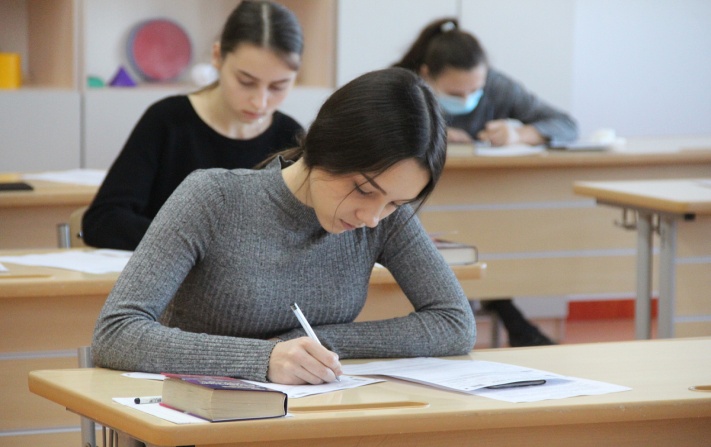 Участники уникального бесплатного мероприятия разберутся с тем, как поменяются правила приема в 2021 году, узнают о секретах подготовки к ЕГЭ по русскому языку, литературе, истории, обществознанию, английскому языку и другим предметам от преподавателей с большим опытом подготовки высокобалльников, получат консультации квалифицированных психологов о том, как настроиться на экзамены. А еще все желающие смогут получить цифровые сувениры от Уральского гуманитарного института. Регистрация на онлайн-форум «ЕГЭ-2021: инструкция по применению»: https://urgi.urfu.ru/ru/events-reg/9869/Подробная информация – на сайте УГИ УрФУ https://urgi.urfu.ru/ru/events/9869/и в социальных сетях:Вконтакте https://vk.com/urfu_ugiFacebook https://www.facebook.com/igniurfuTwitter https://twitter.com/ugi_urfuОдноклассники https://ok.ru/group/58307724771572Российский государственный профессионально-педагогический университет приглашает на День открытых дверей онлайнПодробная информация будет на сайте вуза  (https://www.rsvpu.ru/) накануне мероприятия.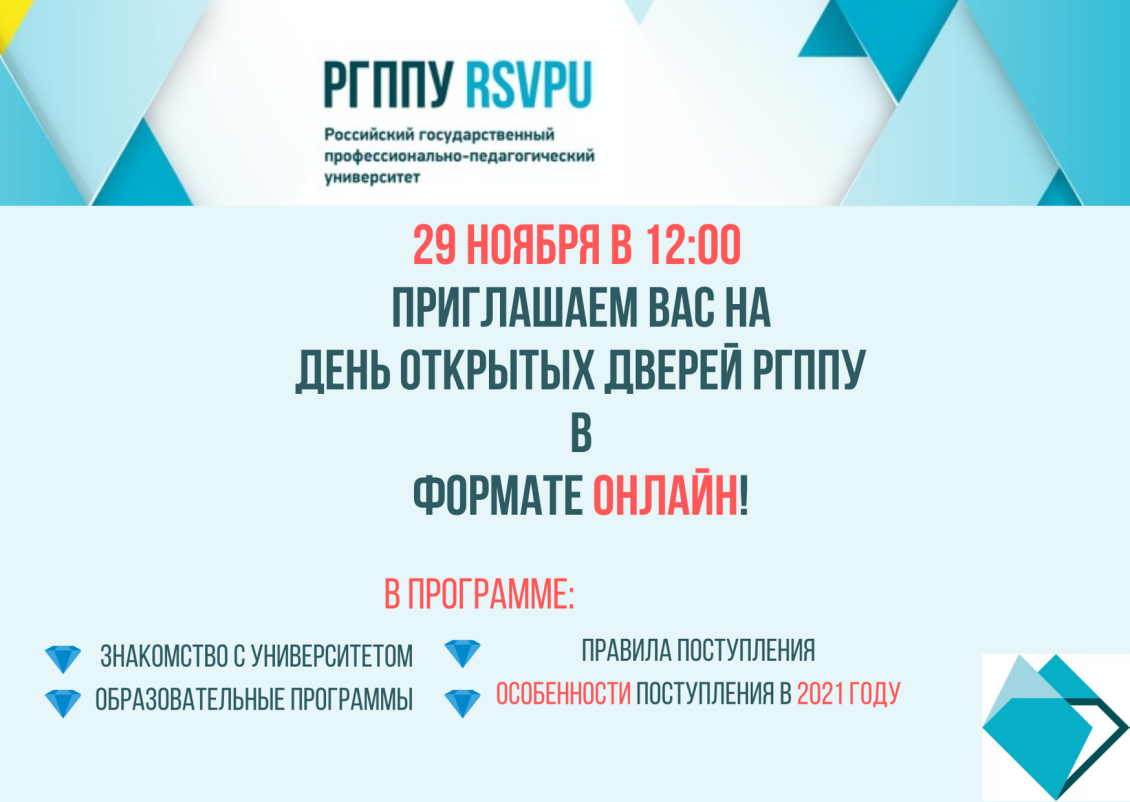 ИнЭУ УрФУ значительно улучшил свои позиции в международном рейтинге THEУниверситет занял позицию 301-400 в области Business and EconomicsВсего за 1 год УрФУ сместился с позиции 401-500 в сегмент 301-400. В 2019 году ИнЭУ УрФУ ( Институт экономики и управления) впервые был включен в этот рейтинг в предметной области Business&Economics и сразу занял 401-500 позиции.«В 2020 году мы перешли в более высокую "лигу", заняв 301-400 позицию. Успех института - результат не сиюминутного напряжения сил, а длительной, упорной работы. Ведь позиция в рейтинге обеспечивается не за счет  одного показателя, а за счет комплекса результатов. Учитываются достижения в преподавании, интернационализации, количество публикаций, их цитирование,» - отмечает Ирина Дмитриевна Тургель, заметитель директора по науке и инновациям школы экономики и менеджмента ИнЭУ УрФУВ 2016 году исследователи ИнЭУ опубликовали 249 работ, индексируемых в международных базах данных Scopus и Web of Science; всего за три года это число выросло на 76%, составив в 2019 году 438 публикаций. При этом растёт и количество публикаций в наиболее авторитетных журналах по экономике и менеджменту: В 2019 году в три раза увеличилось   количество топовых публикаций уровня  A и A* в журналах, входящих в  рейтинг ABDC,  составляемый деканами наиболее известных бизнес-школ мира. Второй год идет реализация проекта по достижению лидирующих позиций в предметных рейтингах THE и QS.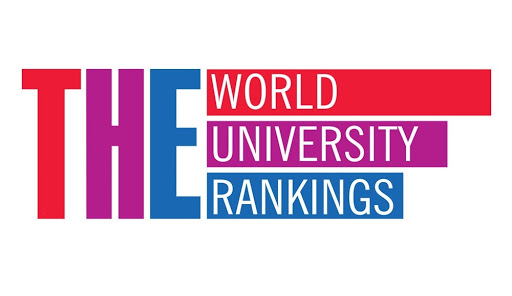 За последний год на 20% увеличилось количество вузов - международных партнеров, в состав партнеров вошли университеты из новых для института стран (заключено соглашение с Индией, в процессе - с вузами Индонезии и Малайзии). Партнерами университета становятся  вузы с  наиболее престижными аккредитациями. В долгосрочном аспекте обеспечит движение вперед созданная в институте  система  выявления и поддержки молодых исследователей. В этом году расширено количество и перечень оснований для получения грантов, на которые могут рассчитывать молодые ученые института, а также зарубежные  специалисты со степенью PhD и молодые зарубежные ученые, которые планируют продолжать академическую карьеру.«Мы не собираемся останавливаться на достигнутом. Кадровый, научный, экспертный потенциал института позволяет ставить амбициозные цели и продолжить движение  по завоеванию лидирующих позиций в ведущих международных рейтингах.»УрФУ — один из ведущих университетов России и участник проекта 5-100, отмечает в 2020 году столетие. Вуз расположен в Екатеринбурге — столице Всемирных студенческих игр 2023 года. УрФУ выступает инициатором создания и выполняет функции проектного офиса Уральского межрегионального научно-образовательного центра мирового уровня (НОЦ), который призван решить задачи национального проекта «Наука».Отборочная комиссия ИнЭУ УрФУ8-800-23-49-5568-912-208-14-26Великобритании или США? Где лучше учиться и как остаться работать после обучения? Как получить стипендию? 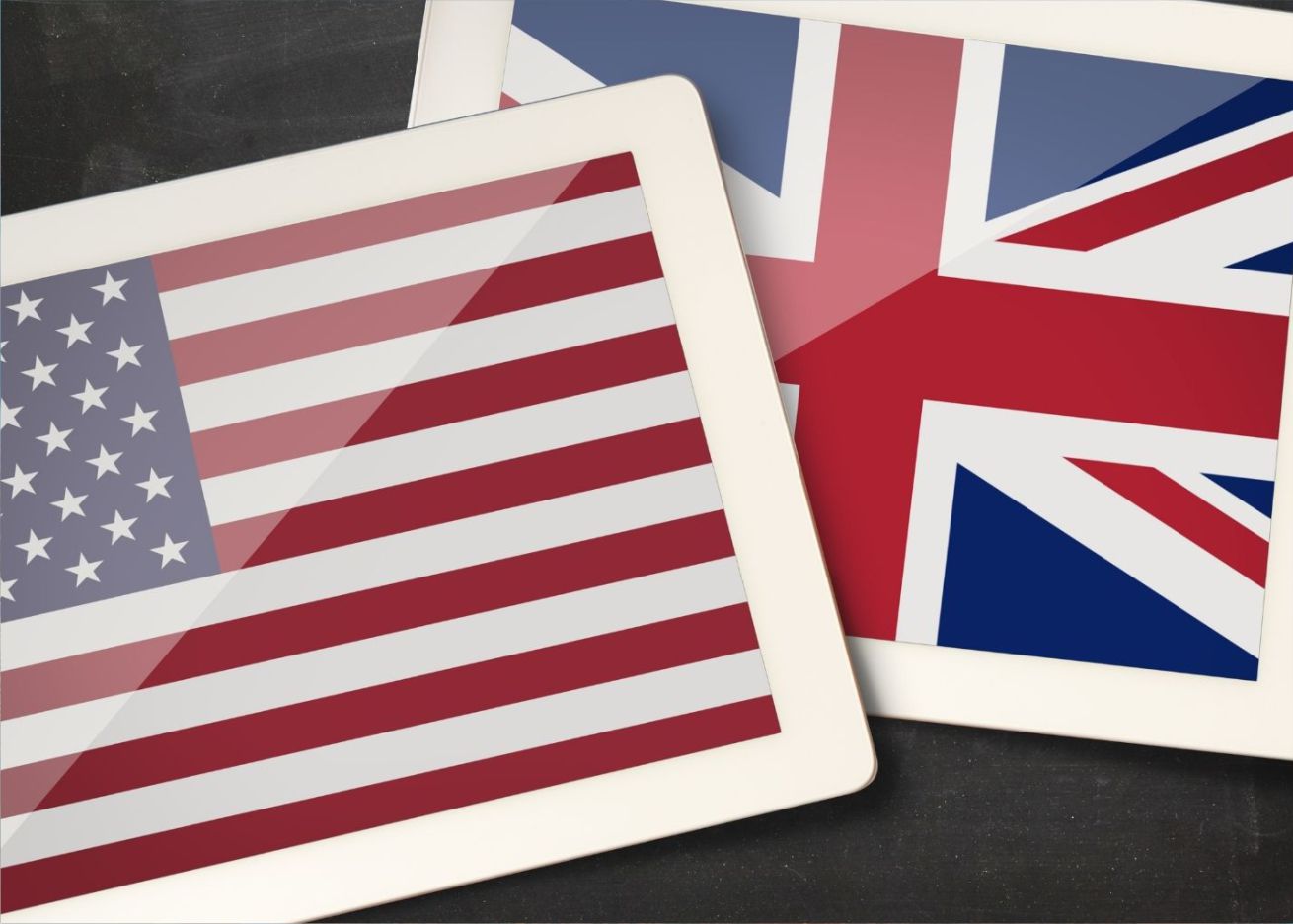 Не упустите уникальную возможность получить ответы на эти и другие важные вопросы из первых рук на мероприятии МЦ «Интерстади» 19 ноября: вас ждут презентации ведущих университетов и живой диалог с представителями 20 вузов Великобритании и США. Мы обсудим:подходы к образованиюстоимость обучениястипендии до 100 % для иностранных студентоввступительные требования вузоввостребованность выпускников на рынке трудавозможности трудоустройства после обученияДата мероприятия: 19 ноября 2020 (четверг)
Время: 17:00–20:00 — семинары и индивидуальные консультации
Место: МЦ «Интерстади», Чернышевского, 16, офис 519
⠀
Программа мероприятия 17:00–18:00 — Семинар США18:00–19:00 — Семинар Великобритания19:00–20:00 — Индивидуальные консультации Великобритания и СШАПриглашаем школьников с родителями. Участие бесплатное.
Требуется предварительная регистрация по ссылке: https://clck.ru/NUNDzДень открытых дверей в УрГЭУДЕНЬ ОТКРЫТЫХ ДВЕРЕЙ УрГЭУ В ОНЛАЙН-ФОРМАТЕ!На вопросы абитуриентов о поступлении  в вуз в 2021 году, в том числе из-за рубежа, ответил ректор УрГЭУ Яков Силин и  начальник управления по приему и довузовской подготовке Ирина Мартьянова. В 2021 году изменится порядок приема в вузы. О новшествах, а также о сроках приема документов на разные формы обучения, сроках проведения вступительных испытаний, перечне вступительных испытаний (ЕГЭ) по выбору абитуриента и вступительных испытаниях на программы магистратуры была представлена подробная информация в специальной презентации. Отдельные блоки  были посвящены зачислению в колледж по среднему баллу и подготовительным курсам для абитуриентов.  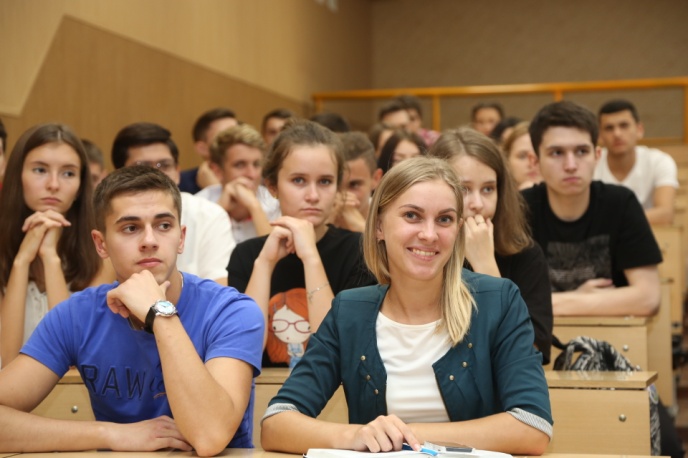 Ссылка  ЗАПИСЬ ТРАНСЛЯЦИИВопросы о поступлении всегда можно направить на электронную почту приемной комиссии pr-com@usue.ru, для абитуриентов из стран СНГ priemsng@usue.ru или позвонить по номеру (343) 283 01 0111 ноября 2020 в 18:00 смотрите трансляцию ДЕНЬ ОТКРЫТЫХ ДВЕРЕЙ Получите ответы на интересующие вас вопросы о поступлении в вуз в прямом эфире.www.abit.usue.ruvk.com/abit_usue  www.youtube.com/c/УрГЭУ-СИНХ-1967Уральский гуманитарный институт УрФУ проведет онлайн-марафон образовательных программ бакалавриата и специалитетаНа кого пойти учиться? Ответ на этот вопрос можно получить, посетив онлайн-марафон образовательных программ бакалавриата и специалитета Уральского гуманитарного института УрФУ. Встречи в рамках марафона пройдут онлайн с 30 ноября по 3 декабря 2020 года. Родители и абитуриенты смогут познакомиться с преподавателями университета и из первых уст узнать о тех специальностях, которые можно получить, обучаясь в Уральском гуманитарном институте.Регистрация на онлайн-марафон образовательных программ бакалавриата и специалитета УГИ УрФУ: https://urgi.urfu.ru/ru/events-reg/9889/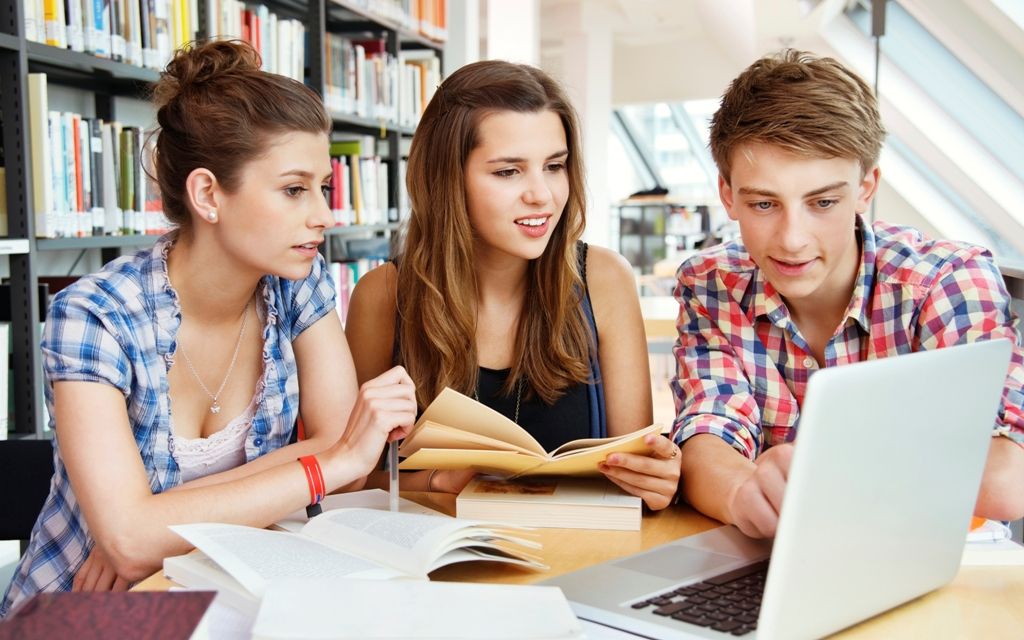 Подробная информация – на сайте УГИ УрФУ https://urgi.urfu.ru/ru/events/9889/и в социальных сетях:Вконтакте https://vk.com/urfu_ugiFacebook https://www.facebook.com/igniurfuTwitter https://twitter.com/ugi_urfuОдноклассники https://ok.ru/group/58307724771572До встречи на марафоне! До встречи в Уральском гуманитарном!Выставка «Образование за рубежом 2021»: Встречи и индивидуальные консультации с представителями престижных вузов и экспертами по образованию за рубежом из Великобритании, США, Канады, Европы, Австралии, Новой Зеландии, Азии.Дата: 28 ноября 2020Время: 14:00–18:00Место: «Атриум Палас Отель», Куйбышева, 44 (вход со стороны ул. Куйбышева).«Образование за рубежом 2021» — это самая информативная выставка о зарубежном образовании. Вы получите ответы на самые актуальные и сложные вопросы, связанные с поступлением за рубеж. Выбрать направление, специальность, вуз, составить конкретный план подготовки к поступлению, узнать свои шансы на получение стипендии, подать заявку и даже пройти собеседование - всё в один день и в одном месте. НА ВЫСТАВКЕ «Образование за рубежом 2021»:Только аутентичные представители топовых университетов мира. Вас проконсультируют специалисты приемных комиссий вузов, вы сможете пройти собеседование здесь и сейчас, узнать свои шансы, задать любые вопросы напрямую без посредников и получить максимум актуальной информации из первых рук.Полная информация о программах бесплатного высшего образования в разных странах. Получить престижное образование с перспективой трудоустройства в Европе — возможно!Всё о поступлении без экзаменов. Мы отменяем ЕГЭ! Стань студентом крутого университета без лишней нервотрепки и суровых испытаний.Расширяем границы: языковые курсы по всему миру на любой уровень и предпочтения.IELTS: Как подготовиться и успешно сдать экзамен в Екатеринбурге.Поступление в период пандемии: ограничения и возможности. Почему именно сейчас самое время поступать за рубеж?В ПРОГРАММЕ ВЫСТАВКИВеликобритания vs США: где лучше учиться и как остаться работать после обучения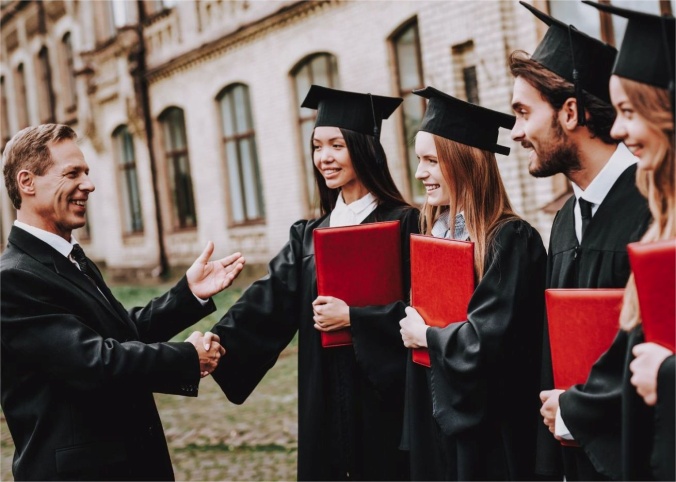 Канада, Австралия, Новая Зеландия: учеба, стажировки и карьераЕвропа на английском языке — доступное образование: Германия, Нидерланды, Швеция, Италия, Венгрия, БолгарияСловакия — поступление на 1-й курс университета без потери годаЛучшие вузы Чехии: как стать студентом Карлова Университета или Высшей Школы ЭкономикиАрхитектура, мода и дизайн — Италия, Испания, БразилияМеждународная карьера в индустрии гостеприимства — управление отелем, рестораном, спортивный и event-менеджмент. Летние школы для подростковСреднее образование в Великобритании, США, Европе. Школы-пансионыОбразование в Азии: двойные дипломы и программы обмена, каникулярные программы для школьников — международный тренд. Китай, Южная КореяКуда поехать летом 2021 — раннее бронирование популярных направлений:– академические предметы на базе частных школ– лидерские программы на базе топовых университетов– спортивные школы: футбол / теннис / верховая езда– летние школы по искусству / моде / дизайну / фотографииПодготовка к экзаменам IELTS, TOEFL за рубежомСтипендии и грантыWork&Travel USA 2021 — работа и путешествия в США для студентов вузовУЧАСТНИКИ: университеты ВЕЛИКОБРИТАНИИ, ИРЛАНДИИ, США, КАНАДЫ, ГЕРМАНИИ, НИДЕРЛАНДОВ, ШВЕЦИИ, ШВЕЙЦАРИИ, ИТАЛИИ, ИСПАНИИ, ВЕНГРИИ, БОЛГАРИИ, СЛОВАКИИ, ЧЕХИИ, АВСТРАЛИИ, Н. ЗЕЛАНДИИ, КИТАЯ, ЮЖНОЙ КОРЕИ.ПРИГЛАШАЕМ школьников с родителями. Вход свободный. Предварительная регистрация на консультации обязательна по ссылке: https://clck.ru/RrCtQМеждународный центр «Интерстади»:Екатеринбург, Чернышевского, 16, офис 519 (5 этаж)Телефон: +7 (343) 380-15-17, info@inter-study.ru, www.inter-study.ruСвердловский областной медицинский колледж приглашает на обучение:Сестринское дело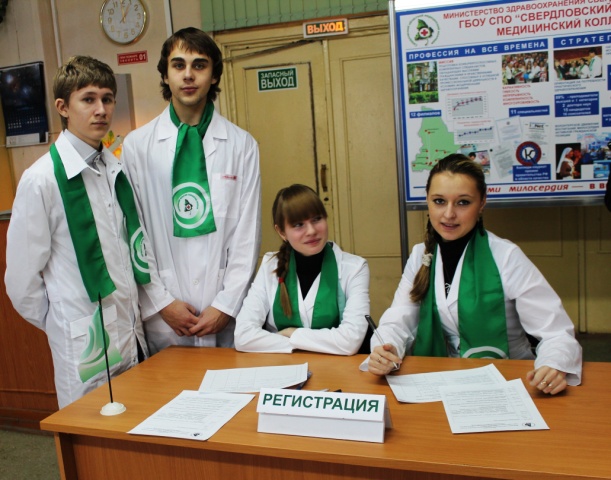 Кем работатьВыпускники могут работать медицинской сестрой в больнице, поликлинике, школе, детском саду, центре социальной защиты; диетсестрой 
Что делать Оказывать сестринскую и неотложную помощь; наблюдать за состоянием пациента; реабилитировать пациента после заболеваний; проводить профилактические мероприятия.Медико-профилактическое делоКем работатьСпециалистом по санитарному надзору, помощником санитарного врача, эпидемиолога; санитарным фельдшером.
Что делатьУчаствовать в проведении санитарных обследований кафе, детских садов, школ и др.; выявлять опасные факторы, влияющие на здоровье; организовывать и проводить мероприятия по охране труда; защищать права потребителей, проводить профилактику профессиональных заболеваний.
Лабораторная диагностика Кем работать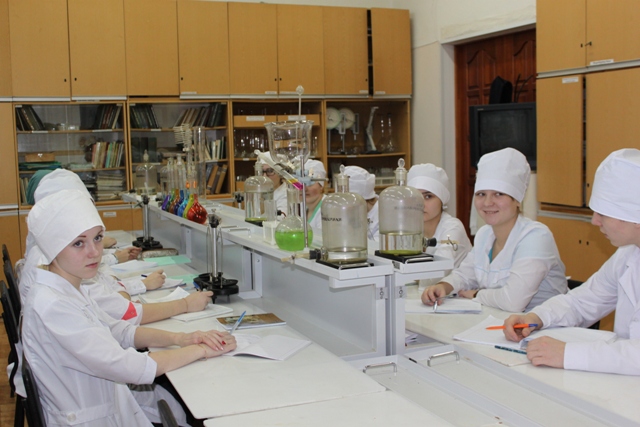 Медицинским лабораторным техником в лабораториях, диагностических центрах
Что делатьПроводить исследования в различных лабораториях с помощью современного оборудования и компьютеров. Именно лабораторный техник помогает врачу поставить точный диагноз!Социальная работаКем работатьСоциальным работником, специалистом по социальной работе
Что делатьВыявлять лиц, нуждающихся в социальном обслуживании; организовывать оказание нуждающимся социальной помощи; участвовать в исследовании социальной ситуации;
Содействовать деятельности государственных и общественных организаций по оказанию необходимой помощи населению; контролировать качество предоставляемых услуг
Стоматология ортопедическаяКем работатьЗубным техником в стоматологических клиниках, кабинетах
Что делатьИзготавливать различные виды искусственных коронок и зубных протезов.
Работа зубного техника очень схожа с работой ювелира.Лечебное делоКем работать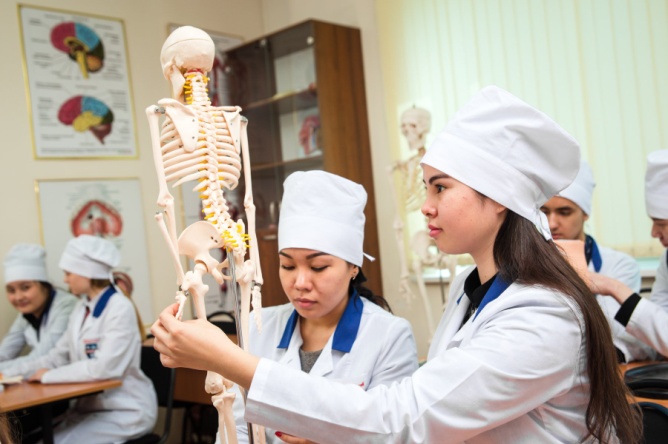 Заведующим фельдшерско-акушерским пунктом, здравпунктом; фельдшером терапевтического и педиатрического участков, инструктором лечебной физкультуры, помощником врача общей врачебной практики, фельдшером скорой медицинской помощи
Что делатьВыявлять заболевания и лечить людей, оказывать неотложную помощь в экстремальных ситуациях, проводить профилактику заболеваний, укреплять здоровье своих пациентов, руководить Здравпунктом.Акушерское делоКем работатьАкушеркой в родильном доме, женском смотровом кабинете. Вести школы будущих родителей
Что делатьОбследовать беременную, оказывать помощь в родах; заботиться о новорожденном, оценивать состояние его здоровья; проводить работу по сохранению здоровья женщин, участвовать в планировании семьиМедицинская оптикаКем работатьТехником - оптиком оптического предприятия, оптического салона, мастерской
Что делатьПодбирать средства коррекции зрения, исследовать функции зрения пациентов с помощью современной диагностической аппаратуры, изготавливать все виды средств, коррегирующих зрение, ремонтировать средства коррекции зрения.
Медицинский массаж для лиц с ограниченными возможностями здоровья по зрениюКем работатьМедицинской сестрой по массажу/медицинским братом по массажу в сфере здравоохранения:в медицинских организациях (поликлиниках, стационарах больниц, диспансерах, домах ребенка, госпиталях, санаториях-профилакториях);в здравпунктах промышленных предприятий;в детских дошкольных и школьных учреждениях.Что делатьидентифицировать участки напряжения мышечной ткани, зоны гиперестезии, болезненности и др.;выбирать дозировку массажного воздействия в соответствии с назначением врача и особенностями физиологического состояния пациента на момент проведения процедуры;планировать количество, порядок обработки массируемых зон, интенсивность воздействия и время проведения одной процедуры;проводить процедуру классического массажа согласно выбранной методике;сравнивать состояние пациента до и после процедуры массажа; при необходимости корректировать методы массажного воздействия;Пожарная безопасностьКем работатьВ подразделениях Федеральной противопожарной службы, муниципальной пожарной охраны, ведомственной, частной пожарной охраны.Что делатьОрганизовывать  и проводить работы по предупреждению,  тушению пожаров, проведение аварийно спасательных работ в очагах пожаров, техническое обслуживание и устранение неисправностей пожарного вооружения и аварийно-спасательного оборудования.Екатеринбург(343) 376-35-57, ул. Репина 2/а
(343) 347-67-49, ул. Сиреневый бульвар 6
(343) 231-55-85, ул. Виз-бульвар 13/а9.  Дни открытых дверей в Екатеринбургской академии современного искусства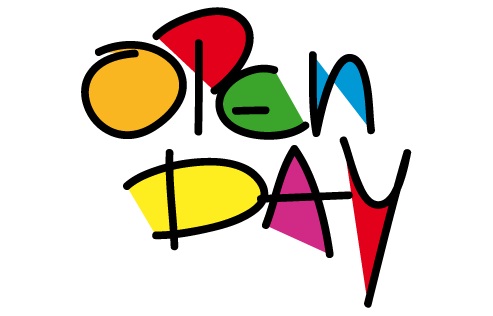 Приглашаем   и абитуриентов и их родителей на
Дни открытых дверей в 2020-2021 уч.году:12 декабря
13 марта 
15 мая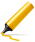 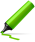 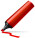 Информация о времени и программе  проведения дней открытых дверей публикуется на сайте за несколько дней до мероприятия и дублируется в  официальных аккаунтах академии в социальных сетяхг. Екатеринбург, ул. Культуры, 3+7(343)253-73-15, +7(967)639-76-32, Приемная комиссия: +7(343)253-73-17 Информация о времени и программе  проведения дней открытых дверей публикуется на сайте за несколько дней до мероприятия и дублируется в  официальных аккаунтах академии в социальных сетяхг. Екатеринбург, ул. Культуры, 3+7(343)253-73-15, +7(967)639-76-32, Приемная комиссия: +7(343)253-73-17 